Даша Ж.девочка родилась в августе 2007 года. 
Возможные формы устройства: опека 
Братья/сестры: есть младшая сестраГруппа здоровья: II
Дарья обаятельная веселая девочка. По характеру она добрая и отзывчивая, всегда готова поддержать, утешить, успокоить тех, кто рядом с ней. Даша легко вступает в контакт с детьми и взрослыми. Девочка любит заниматься хозяйственными делами, отличная помощница, старательная, аккуратная, заботливая. Любое дело Дарья старается выполнить как можно лучше, хорошо учится в школе. В свободное время девочка рисует, увлекается моделированием из бумаги и ткани. Дарья любит своего старшего брата Никиту, у них теплые доверительные отношения.Ребята привязаны друг к другу и хотят жить в семье!Причина отсутствия родительского попечения со стороны матери: родительские права матери ограниченыПричина отсутствия родительского попечения со стороны отца:отец лишен родительских прав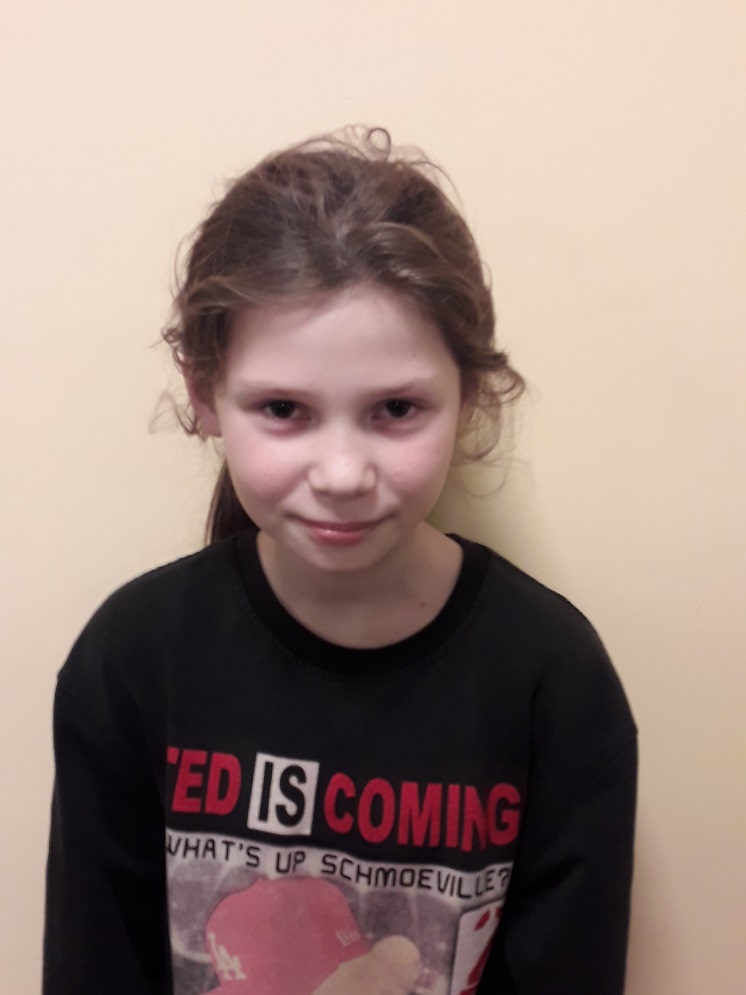 